Поселковая администрация сельского поселения «Поселок Детчино»Малоярославецкого  районаКалужской  областиПОСТАНОВЛЕНИЕ« 29 »  10  2021 г.	            № 227«Об утверждении муниципальной программы «Поддержка и  развитие малого и среднего предпринимательства  на территории сельского поселения «Поселок Детчино» на 2022-2024 годы»      Руководствуясь ст. 14 Федерального закона от 06 октября 2003 года № 131-ФЗ «Об общих принципах организации местного самоуправления в Российской Федерации», Федеральным законом от 24 июля 2007 года № 209-ФЗ «О развитии малого и среднего предпринимательства в Российской Федерации», ст. 38 Устава сельского поселения «Поселок Детчино», Поселковая администрация сельского поселения «Поселок Детчино»ПОСТАНОВЛЯЕТ:Утвердить муниципальную программу «Поддержка и развитие малого и среднего предпринимательства на территории сельского поселения «Поселок Детчино» на 2022-2024 годы» (приложение).Настоящее постановление вступает в силу с 01.01.2022 года и подлежит    официальному опубликованию (обнародованию) и размещению на официальном  сайте поселковой администрации сельского поселения «Поселок Детчино». Контроль за настоящим постановлением оставляю за собой. Глава администрации сельского поселения«Поселок Детчино»                                                                                     С.Н.Куприков                                                     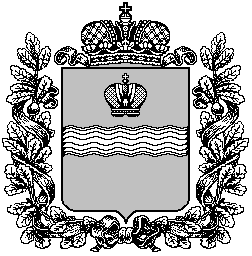 